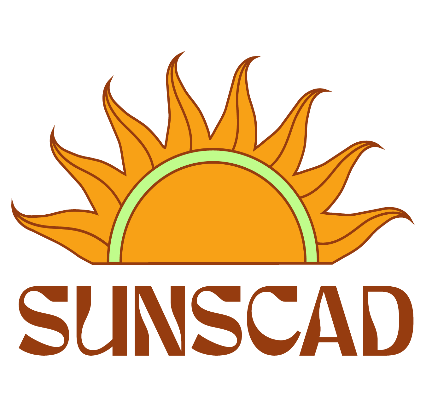 Executive Meeting Minutes                                                              	Date: Jan 13, 2023Present: Chris, Beah, AlexandraRegrets: Absent: OliviaChair: TaraSecretary: BeahNo one (forgotten) motions to start the meeting, No one seconds. Signatures:                                                                                                              	____________________________                      ____________________________    	President                                 	        Resource CoordinatorElectionsTara suggested March 13,14,15 as the election dates. Everyone agreed.Kyla’s DutiesChris will help with picking up items and helping to poster.Olivia and Beah can plan the events and do the online updatesAlexandra will deal with the Free Coffee including:Digital edition? Linked into the SUNSCAD websiteLess expenseMaybe do some printed editionsDigitize previous copiesHave a student led committee next yearNot doing it this yearApology e-mails to submitters and entire student bodyRebate Application WorkshopChris will put together an equity workshop this term to let students know about all the different subsidies available to them.Visibility PostersOlivia will do the Port Campus, Beah the Academy and Chris Fountain CampusOffice HoursChris is planning on coming in on Tuesdays. 